Hoofdstuk 3Krachten en hefbomen§ 3.1 InleidingSjadoefBlijdeAl heel lang geleden heeft men apparaten bedacht en gemaakt om kracht te 
vergroten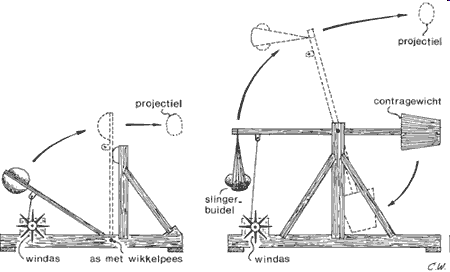 Materiaalsoort is belangrijk.*Kleine stijfheid:	betekent dat de balk makkelijk buigt*Kleine buigsterkte:	betekent dat de balk te snel breekt§ 3.2 Wie niet sterk is moet slim zijnHefboomSteekwagenHefbomen zijn hulpmiddelen, waarmee je meer kracht kunt zetten dan met je
handen alleen. Met hefbomen kun je kracht vergroten.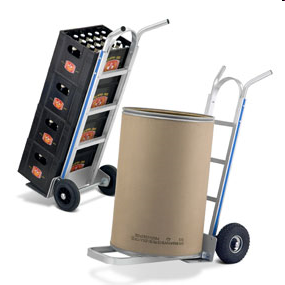 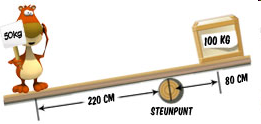 § 3.3 KrachtenKrachten (4 soorten) om iets te vervormen 
-trekkrachten
-drukkrachten
-wringkrachten
-buigkrachtenKrachten om snelheid te veranderen :
-zwaartekracht
-wind
-een schopKrachten kunnen iets vervormen. Krachten kunnen de snelheid veranderen§ 3.4 Krachten metenIsaac Newton (17e eeuw)De eenheid van kracht is newton (N)De zwaartekracht op 1 kg is 10 N (9.8)Meetbereik (keuken- of personenweegschaal)
hoeveel kracht je maximaal met een apparaat kunt metenDiagram of grafiekVerhouding kracht en uitrekkingMet het symbool F geef je een kracht aan.De grootheid F druk je uit in de eenheid newtonAls een apparaat maximaal 5N kan meten (=meetbereik) dan is dat:F=5N	10N=1kg dus 5N=0,5kg (:2)F=1N	10N=1kg dus 1N=0,1kg (:10)F=2N	10N=1kg dus 2N=0,2kg (:5)IJken=apparaat afstellenZwaartekracht op de maan is anders dan op de aarde (maan trekt minder hard)Unster: meet zwaartekracht (niet de massa)Verhouding tussen kracht en uitrekking van een veer! DUS: als je aan een veer 2x zoveel gewicht hangt dan rekt die ook 2x zo ver uit.Drukkracht=hoeveel kracht er nodig is om beton te breken§ 3.5 Wat is een hefboomEen hefboom heeft drie kenmerken:∆ Draaipunt		waar de hefboom draait/scharniert□ Last		daar waar de hefboom kracht zet op een voorwerp● Inspanning	de kracht die je gebruikt om ’n hefboom te laten werkenBij elke hefboom heb je een draaipunt, last en inspanning§ 3.6 Soorten hefbomenEr zijn 3 groepen hefbomen; afhankelijk van plaats van draaipunt, last en inspanning/kracht (pag 19 staan voorbeelden)Draaipunt tussen last en inspanning/kracht	Last tussen draaipunt en inspanning/krachtInspanning/kracht tussen draaipunt en last  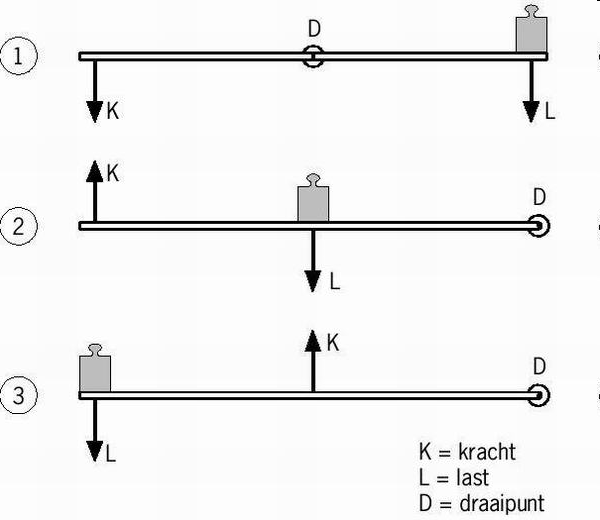 § 3.7 Kracht zetten met een hefboomVoor een hefboom geldt altijd de formule Finspanning x inspanningsarm = Flast x lastarm(F = kracht (in Newtons) ; Arm = afstand in cm of m)Piramide bouwers: 6 mannen wegen samen 400 kg = 4000 N (1kg=10N)In de formule: 4000 N x 6 m = 12.000 N x 2 m Samen tillen ze een steen van 1200 kg op!∆ Draaipunt□ Last(=kracht)● Inspanning(=kracht)Inspanningsarm is 3x groter dan de last arm.Dus de kracht bij de last 3x zo groot als bij de inspanning.Je kunt dus ook de i-arm of l-arm uitrekenenFinspanning x inspanningsarm = Flast x lastarmFi=2000NFl=6000Nl-arm=3mbereken i-arm2000 x i-arm=6000 x 3 	2000 x i-arm=18000		i-arm=18000:2000 (=18:2=9)i-arm =9m*krachten bij een combinatietang=dubbele hefboomDe kracht bereken op het te knippen draadjeGegevens:-handvat:				15cm=0,15m (i-arm)-Max.kracht:				10N (F-i)-afstand draaipunt tot draad:	1cm=0,01m (l-arm)Fi x i-arm=Fl x l-arm10x0,15=F-lx0,011,5=F-lx0,01F-l=1,5:0,01=15:0,1=150:1=150N§ 3.8 Evenwicht bij een hefboomEen hefboom (van groep 1) is in evenwicht als kracht x arm links en rechts van het draaipunt gelijk zijn.In formule: Flinks x armlinks = Frechts x armrechts(In 3.7: Finspanning x inspanningsarm = Flast x lastarm)(F = kracht (in Newtons) ; Arm = afstand in m)De kracht van de hefboom geven wij aan in NmBalansweegschaal:Bv bij het wegen van 2kg appels2kg appels aan de ene kant en een gewicht van 2kg aan de andere kant.Weegschaal is dan in balans en het draaipunt in het middenWil je nu met hetzelfde gewichtje 1kg appels wegen:Schuif dan het gewichtje richting het draaipunt (je maakt dan de inspanningsarm korter) waardoor je met hetzelfde gewichtje ook 1kg kunt wegen.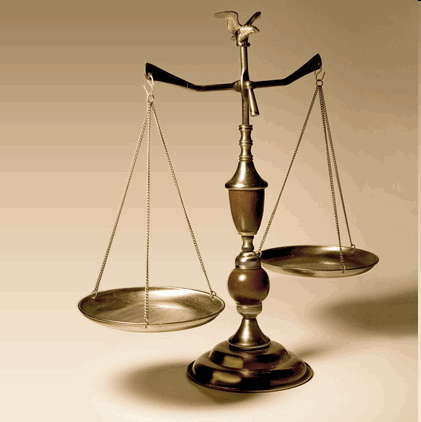 § 3.9 Hefbomen in je lichaamBiceps: de inspanningsarm is korter dan de lastarm.Slim tillen:       1 rechte rug en       2 last dicht bij je lichaamIn je lichaam zitten hefbomen. Omdat je met hefbomen veel kracht kunt zetten, moet je je lichaam niet te veel belasten.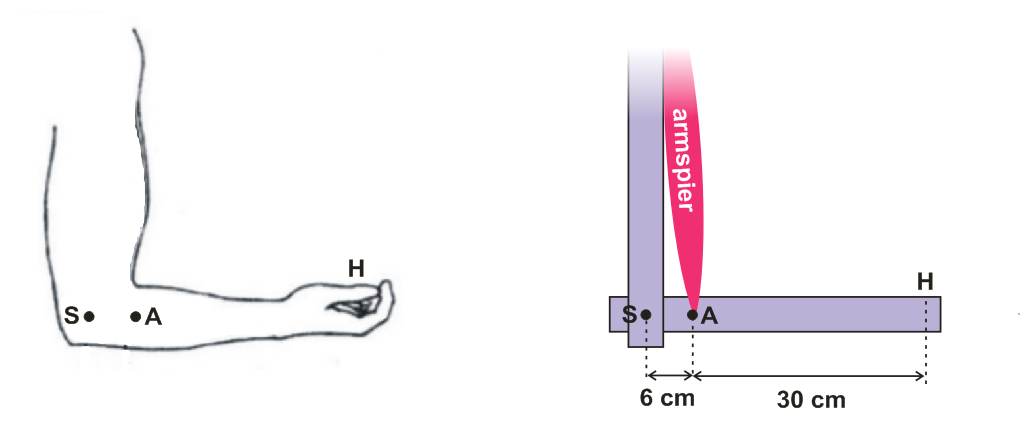 S=draaipuntA=inspanningH=last§ 3.10 In beeldDe graafmachine:Waarom zo sterk?	Motor + hefbomen + hydraulisch systeemOnderdelen:	Dieselmotor, boom, lepel, schopReikwijdte (hoe hoog en hoe ver de arm van een graafmachine komt)Wat is het verschil tussen hydrauliek en pneumatiek?	Hydrauliek werkt met vloeistof(druk)	Pneumatiek werkt met lucht(druk)reikwijdtediagram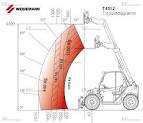 § 3.11 In praktijkKunsthand-robothandElektronica: printplaatjes, snoertjes, motortjes, etcWerktuigbouwkundige: iemand die apparaten en machines ontwerpt. Én veel verstand heeft van produceren.Productieproces: dat is een systeem van machines + robots + organisatie(=logistiek), die je in een 	fabriek nodig hebt om producten te maken.